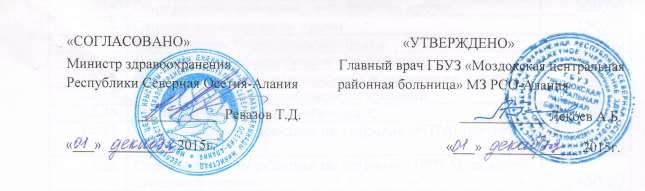 ПРЕЙСКУРАНТна платные медицинские услуги, предоставляемые Государственным бюджетным учреждением здравоохранения«Моздокская центральная районная больница»(в установленное время для граждан, не имеющих направления врача, страхового полиса, не находящихся на стационарном лечении, для иного- родних граждан, по личному желанию граждан)13.	Эндоскопические исследования*Долечивание в стационаре сверх установленных Территориальной про- граммой обязательного медицинского страхования сроков, необходимых для завершения курса лечения на данном этапе (при отсутствии медицин- ских показаний и наличии условий для долечивания на последующем эта- пе), при наличии обязательного письменного согласия пациента;** Госпитализация пациентов, помощь которым может быть оказана на амбулаторном этапе, при отказе пациента от предложенного амбулаторного лечения, при наличии обязательного письменного согласия пациента.*** Услуги по рентгенологическим исследованиям методом компьютерной диагностики в ГБУЗ “Моздокская центральная районная больница» оказы- ваются:- на бесплатной основе:без введения контраста пациентам круглосуточного стационара, застра- хованным на территории РСО-Алания, по направлению лечащего врача по основному заболеванию, сотрудникам Моздокской районной больницы;с введением контраста пациентам круглосуточного стационара, застрахо- ванным на территории РСО-Алания, по направлению лечащего врача поосновному заболеванию - пациент и сотрудники Моздокской районной больницы оплачивают стоимость расходных материалов,- на платной основе:пациентам круглосуточного стационара по сопутствующим заболевани- ям;-амбулаторным пациентам по направлению лечащих врачей поликлиники;-иногородним пациентам;-иностранным гражданам;-гражданам, изъявившим желание провести исследование;-сотрудникам всех правоохранительных органов, Министерства обороны.**** Определение палаты повышенной комфортности - наличие в палате: 1)одного или двух койко-мест;2)телевизора; 3)кондиционера; 4)автономного санузла.Платные медицинские услуги в ГБУЗ «Моздокская центральная рай- онная больница» со скидкой предоставляются гражданам, зарегистриро- ванным по месту жительства на территории Моздокского района:100% - инвалидам и участникам Великой Отечественной войны, воинам- интернационалистам, участникам ликвидации аварии на Чернобыльской АЭС, гражданам, подвергшимся радиационному воздействию вследствие ядерных испытаний на Семипалатинском полигоне, аварии на производ- ственном объединении «Маяк», инвалидам I группы;50% -инвалидам II группы, детям в возрасте до 18 лет, неработающим пенсионерам.№1.Лабораторные исследованияСтоимость (руб.)1.1.Гематологические исследования1.1.Гематологические исследования1.1.Гематологические исследования1.1.1.Общий анализ крови330,001.1.2.Общий анализ крови с подсчетом эритроцитов380,001.1.3.Агрегация тромбоцитов320,001.1.4.Подсчет ретикулоцитов в крови230,001.1.5.Определение гематокритной величины140,001.1.6.Определение гемоглобина крови100,001.1.7.Определение скорости свертываемости крови100,001.1.8.Волчаночные клетки (красная волчанка)300,001.1.9.Подсчет тромбоцитов в крови120,001.1.10.Общий анализ крови патолог. (гематолог.больн.)390,001.1.11.Исследование крови на плазмодии малярии300,001.2. Биохимические исследования1.2. Биохимические исследования1.2. Биохимические исследования1.2.1.Определение общего белка крови210,001.2.2.Определение общего холестерина в сыворотке крови220,001.2.3.Определение хлоридов в сыворотке крови250,001.2.4.Определение железа в сыворотке крови330,001.2.5.Определение диастазы крови в моче230,001.2.6.Определение креатинина в сыворотке крови и в моче390,001.2.7.Коагулограмма крови340,001.2.8.Определение фибриногена крови190,001.2.9.Тимоловая проба крови190,001.2.10.Определение белковых фракций в сыворотке крови370,001.2.11.Проба Реберга520,001.2.12.Определение кальция в крови260,001.2.13.Определение мочевой кислоты в сыворотке крови220,001.2.14.Определение мочевины в сыворотке крови220,001.2.15.Определение глюкозы крови150,001.2.16.Определение С-реактивного белка80,001.2.17.Определение билирубина и его фракций260,001.2.18.Определение аминотрансфераз в сыворотке крови260,001.2.19.Определение протромбинового времени260,001.2.20.Определение иммуноглобулина Е210,001.2.21.Серологическая реакция на сифилис (РПГА) «каче- ственный метод»150,001.2.22.Серологическая реакция на сифилис (РПГА) «количе- ственный метод»450,001.2.23.Ревмо-проба390,001.2.24.Анализ крови на содержание хлора290,001.2.25.Анализ крови на содержание триглицериды310,001.2.26.Липопротеиды низкой плотности - ЛПНП400,001.2.27.Липопротеиды высокой плотности - ЛПВП400,001.2.28.Альфа-амилаза крови590,001.2.29.АСТ390,001.2.30.АЛТ390,001.3. Иммунологические исследования1.3. Иммунологические исследования1.3. Иммунологические исследования1.3.1.Экспресс диагностика сифилиса250,001.3.2.Определение группы крови и резус-фактора210,001.3.3.Развернутый анализ определения группы крови и ре- зус-фактора460,001.3.4.Определение крови на гепатит С230,001.3.5.Определение крови на австралийский антиген гепа- тит В370,001.3.6.Определение гормона Т3 (Т4) (1 исследование)260,001.3.7.определение гормона ТТГ (1 исследование)260,001.3.8.Определение гормонов щитовидной железы (3 иссле-дования)710,001.3.9.Иммунологический анализ на хламидиоз350,001.3.10.Биохимический маркер развития плода – альфафета- протеин (АФТ)280,001.3.11.Биохимический маркер развития плода – хореониче- ский гонадотропин (ХГГ)430,001.3.12.Определение аутоантител к териоглобулину350,001.3.13.Определение онкомаркера специфического СА-125340,001.3.14.Определение онкомаркера специфического РSА320,001.3.15.Анализ крови на лямблии270,001.3.16.Анализ крови на токсоплазмоз310,001.3.17.Анализ крови на уреаплазму310,001.3.18.Определение крови на аскариды270,001.3.19.Микоплазма330,001.3.20.ВПГ-1.2 (герпесная инфекция)350,001.3.21.Диагностика гельминтов: - описторхис270,00- эхинококк270,00- токсокары270,00- трихинеллы270,001.3.22.Анализ Рейта-Хедельсона (бруцеллез)330,001.3.23.Анализ крови на цитомегаловирус380,001.3.24.Анализ крови на вирус краснухи320,001.3.25.Анализ на генитальный герпес540,001.3.26.Анализ на трепонема-паладиум280,001.3.27.Анализ на грибковую инфекцию-кандида310,001.3.28.Анализ на антиТПО320,001.3.29.Анализ на антиТГ320,001.3.30.Анализ на тестостерон320,001.3.31.Анализ на ревматоидный фактор310,001.3.32.Анализ на С-пептид420,001.3.33.Анализ на инсулин540,001.3.34.Анализ на Комби Вест ВИЧ370,001.3.35.Анализ хеликобактер-экспресс230,001.3.36.Определение раковых клеток350,001.4. Исследования мочи1.4. Исследования мочи1.4. Исследования мочи1.4.1.Общий анализ мочи280,001.4.2.Определение сахара в моче120,001.4.3.Определение сахара в моче из суточного количества120,001.4.4.Анализ мочи на ацетон120,001.4.5.Анализ мочи на желчные пигменты110,001.4.6.Определение уробилина в моче110,001.4.7.Исследование на паразитарные грибки150,001.4.8.Исследование мочи по Нечипоренко270,001.4.9.Исследование мочи по Зимницкому270,001.5. Исследования отделяемого мочеполовых органов1.5. Исследования отделяемого мочеполовых органов1.5. Исследования отделяемого мочеполовых органов1.5.1.Исследование мазков на гонорею и трихомонады270,001.5.2.Исследование отделяемого женских половых органов на цитологию240,001.5.3.Исследование сока предстательной железы240,001.5.4.Спермограмма300,001.6. Исследование кала1.6. Исследование кала1.6. Исследование кала1.6.1.Анализ кала на капрограмму180,001.6.2.Исследование кала на скрытую кровь140,001.6.3.Исследование кала на простейшие170,001.6.4.Исследование кала на я/глист160,001.7. Микроскопические исследования1.7.1.Анализ мокроты общий и на ВК260,001.7.2.Общеклинический анализ мокроты530,001.7.3.Исследование мокроты по Циль-Нильсону540,001.7.4.Исследование на паразитарные грибки260,001.8. Бактериологические исследования1.8.1.Бак.посев из зева и носа на патогенный стафилокок390,001.8.2.Бак.посев из зева и носа на микрофлору и чувстви- тельность к антибиотикам640,001.8.3.Бак.посев мочи на микрофлору и чувствительность к антибиотикам1030,001.8.4.Бак.посев отделяемого ран на микрофлору и чувстви-тельность к антибиотикам1150,001.8.5.Бак.посев из уха на микрофлору и чувствительностьк антибиотикам1150,001.8.6.Бак.исследование из уретры, влагалища, цервикса напатогенную микрофлору и чувствительность к анти- биотикам1150,001.8.7.Бак.посев из глаз на патогенную микрофлору и чув-ствительность к антибиотикам1150,001.8.8.Бак.посев мокроты на патогенную микрофлору ичувствительность к антибиотикам1100,001.8.9.Бак.посев пунктатов эксудатов на патогенную мик- рофлору и чувствительность к антибиотикам1150,001.8.10.Бак.посев крови на стерильность590,001.8.11.Бак.посев кала на УПФ (условно-патогенную микро- флору)1180,001.8.13.Бак.посев на гонорею230,001.8.14.Бак.посев на уреаплазму250,001.8.15.Бак.посев на гонорею и чувствительность к антибио- тикам640,001.8.16.Бак.посев на сальмонеллез720,001.8.17.Бак.исследование на дизентерию620,001.8.18.Бак.посев крови на гемокультуру680,001.8.19.Бак.посев крови на менингокок740,001.8.20.Бак.посев на менингокок720,001.8.21.Бак.посев на дифтерию350,001.8.22.Бак.посев на эшерихиоз690,001.8.23.Бак. посев кала на патогенный стафилококк380,001.8.24.Реакция агглютинации на коклюш550,001.8.25.Реакция агглютинации на паракоклюш550,002. Стоимость 1 койко-дня в  круглосуточном стационаре (с лечени-ем)*,**2. Стоимость 1 койко-дня в  круглосуточном стационаре (с лечени-ем)*,**2. Стоимость 1 койко-дня в  круглосуточном стационаре (с лечени-ем)*,**№Профиль отделениястоимость2.1.Терапевтическое отд.1850,002.2.Гастроэнтерология1740,002.3.Кардиологическое отд.2000,002.4.Хирургическое отд.2200,002.5.Травматологическое отд.2100,002.6.Урология1950,002.7.Инфекц. отд.д/взрослых2000,002.8.Инфекц. отд.д/детей2400,002.9.Родильное отделение: родильные2560,002.10.патологии беременности2360,002.11.Гинекологическое отд.1800,00Специализированное отд.:2.12.Неврология2000,002.13.Отоларингология1800,002.14.Педиатрическое отд.2200,002.15.Отд.анестезиогии и реанимации9700,003. Ультразвуковая диагностика3. Ультразвуковая диагностика3. Ультразвуковая диагностика3.1.УЗИ органов брюшной полости770,003.2.УЗИ почек и мочевого пузыря440,003.3.Трансректальное УЗИ660,003.4.УЗИ предстательной железы и мочевого пузыря440,003.5.УЗИ женской половой сферы530,003.6.УЗИ женской половой сферы в 1 триместр740,003.7.УЗИ женской половой сферы во 2 и 3 триместры900,003.8.Трансвагинальное УЗИ730,003.9.УЗИ молочной железы710,003.10.УЗИ щитовидной железы430,003.11.УЗИ поверхностных структур молочной железы с об- следованием лимфатических узлов610,003.12.УЗИ поверхностных структур лимфатических узлов450,004. Функциональная диагностика4. Функциональная диагностика4. Функциональная диагностика4.1.Электрокардиограмма270,004.2.ЭКГ с дополнительным отведением310,004.3.ЭКГ +функциональная проба510,004.4.Реовазография560,004.5.Спирография590,004.6.Велоэргометрия при педалир. без периодов отдыха1440,004.7.Велоэргометрия при педалир. с периодами отдыха1870,004.8.Эхокардиография взрослых1300,004.9.Эхокардиография детей1580,005. Рентгенологические исследования5. Рентгенологические исследования5. Рентгенологические исследования5.1.Рентгенологические исследования костно-суставной системы5.1.Рентгенологические исследования костно-суставной системы5.1.Рентгенологические исследования костно-суставной системы5.1.1.R-графия височно/челюстного сустава, нижней че- люсти в 2-х проекциях460,005.1.2.R-графия височной кости в 2-х прекциях460,005.1.3.R-графия гортани в 2-х проекциях440,005.1.4.R-графия костей носа в 2-х проекциях350,005.1.5.R-графия придаточных пазух носа280,005.1.6.R-графия придаточных пазух носа с контрастирова- нием830,005.1.7.R-графия носоглотки в 2-х проекциях650,005.1.8.R-графия нижней челюсти460,005.1.9.R-графия турецкого седла440,005.1.10.R-графия черепа в 2-х проекциях510,005.1.11.R-графия бедра, голени, плеча, предплечья в 2-х про-екциях510,005.1.12.R-графия грудины в 2-х проекциях510,005.1.13.R-графия кисти, стопы в 2-х проекциях430,005.1.14.R-графия крестца и копчика в 2-х проекциях510,005.1.15.R-графия лопатки в 2-х проекциях510,005.1.16.R-графия пальца, кисти или стопы270,005.1.17.R-графия плечевого, локтевого, л/запястного, голено- стопного, коленного суставов в 2-х проекциях510,005.1.18.R-графия поясничного отдела позвоночника в 2-х проекциях650,005.1.19.R-графия ребер410,005.1.20.R-графия таза370,005.1.21.R-графия тазобедренного сустава в 2-х проекциях510,005.1.22.R-графия шейного отдела позвоночника в 2-х проек-циях530,005.1.23.R-графия функциональная грудного отдела позво-ночника890,005.1.24.R-графия функциональная поясничного отдела по-звоночника1190,005.1.25.R-графия функциональная шейного отдела позвоноч-ника710,005.2. Рентгенологические исследования органов грудной клетки брюш-5.2. Рентгенологические исследования органов грудной клетки брюш-5.2. Рентгенологические исследования органов грудной клетки брюш-нойполостинойполостинойполости5.2.1.R-скопия грудной клетки130,005.2.2.Исследование грудной клетки	(R-графия + R- скопия)680,005.2.3.Исследование пищевода (R-графия + R-скопия)560,005.2.4.Флюорографическое исследование100,005.2.5.Исследование сердца и крупных сосудов (R-графия + R-скопия)700,005.2.6.Исследование желудка по традиционной методике (R- графия + R-скопия)650,005.2.7.Первичное двойное контрастирование желудка870,005.2.8.Пассаж бария по кишечнику1015,005.2.9.R-графия толстого кишечника методом двойного контрастирования1680,005.2.10.Холангиография интраоперационная1500,005.2.11.Фистулография с контрастированием970,005.2.12.Холецистография1110,005.2.13.Зонография печени и желчных путей780,005.2.14.Зонография мочевых путей780,005.2.15.Дуоденография (исслед. 12/перст. кишки в условияхискусственной гипотонии)650,005.2.16.Томография костей черепа, п/пазух носа, турецкогоседла, носоглотки, гортани1000,005.2.17.Томография грудной клетки1040,005.2.18.Маммография молочной железы200,005.2.19.Маммография молочной железы в двух проекциях400,005.3. Рентгенологические исследования, применяемые в урологиии гинекологии5.3. Рентгенологические исследования, применяемые в урологиии гинекологии5.3. Рентгенологические исследования, применяемые в урологиии гинекологии5.3.1.Внутривенная (экскреторная) урография с урографи- ном2220,005.3.2.Метросальпингография800,005.3.3.Ретроградная пиелография1190,005.3.4.Пневмопельвиография880,005.3.5.R-графия обзорная почек, мочеточников, мочевогопузыря520,006. Гистологические исследования(исследования операционного и биопсийного материала)6. Гистологические исследования(исследования операционного и биопсийного материала)6. Гистологические исследования(исследования операционного и биопсийного материала)6.1.Гистологическое исследование I категории сложности710,006.2.Гистологическое исследование II категории сложности920,006.3.Гистологическое исследование III категории сложно-сти1780,006.4.Биопсийное исследование на хеликобактер710,007. Физиотерапевтические процедуры7. Физиотерапевтические процедуры7. Физиотерапевтические процедуры7.1.Консультация врача физиотерапевта135,007.2.Консультация врача ЛФК135,007.3.Гальванизация60,007.4.Лекарственный электофорез90,007.5.Диадинамотерапия120,007.6.Амплипульс120,007.7.Дарсонвализация120,007.8.Магнитотерапия120,007.9.7.9.Франклинизация60,007.10.7.10.Индуктотермия60,007.11.7.11.УВЧ-терапия, УФО - терапия60,007.12.7.12.Дециметроволновая терапия60,007.13.7.13.Сантиметроволновая терапия60,007.14.7.14.Ультрозвуковая терапия120,007.15.7.15.Фонофорез120,007.16.7.16.Парафиновая аппликация120,008.	Массаж8.	Массаж8.	Массаж8.	Массаж8.1.8.1.Массаж (1 условная массажная единица)90,009.	Лечебная физкультура9.	Лечебная физкультура9.	Лечебная физкультура9.	Лечебная физкультура9.1.9.1.ЛФК, индивидуальное занятие55,0010.	Оперативные вмешательства(без стоимости анестезии и гистологического исследования)10.	Оперативные вмешательства(без стоимости анестезии и гистологического исследования)10.	Оперативные вмешательства(без стоимости анестезии и гистологического исследования)10.	Оперативные вмешательства(без стоимости анестезии и гистологического исследования)10.1. Гинекологические операции10.1. Гинекологические операции10.1. Гинекологические операции10.1. Гинекологические операции10.1.1.10.1.1.Диагностическое выскабливание полости матки500,0010.1.2.10.1.2.Вскрытие абсцессов бартолиниевой железы1700,0010.1.3.10.1.3.Сшивание разрывов мягких тканей1840,0010.1.4.10.1.4.Склерокистоз, поликистоз яичника4000,0010.1.5.10.1.5.Пластические операции при выпадении гениталий4000,0010.1.6.10.1.6.Надвлагалищная ампутация матки с придатками ибез придатков10000,0010.1.7.10.1.7.Экстирпация матки10000,0010.1.8.10.1.8.Операция «кесерово сечение» (без стоимости койко- дня)10200,0010.2. Хирургические операции10.2. Хирургические операции10.2. Хирургические операции10.2. Хирургические операцииМелкие хирургические операции (амбулаторно-поликлинические услуги)Мелкие хирургические операции (амбулаторно-поликлинические услуги)10.2.1.Вросший ноготьВросший ноготь780,0010.2.2.Липома большаяЛипома большая2160,0010.2.3.Липома средняяЛипома средняя1880,0010.2.4.ПапилломаПапиллома400,0010.2.5.ГигромаГигрома460,0010.2.6.Атерома большаяАтерома большая1260,0010.2.7.Атерома мелкаяАтерома мелкая810,0010.2.1. Хирургические операции10.2.1. Хирургические операции10.2.1.1.Вскрытие гнойников, фурункулов, абцессов, гидроде-нитыВскрытие гнойников, фурункулов, абцессов, гидроде-ниты900,0010.2.1.2.Свищь прямой кишкиСвищь прямой кишки4700,0010.2.1.3.Трещина заднего прохода прямой кишкиТрещина заднего прохода прямой кишки4700,0010.2.1.4.ГрыжесечениеГрыжесечение6270,0010.2.1.5.ГеморройэктомияГеморройэктомия5900,0010.2.1.6.АппендоэктомияАппендоэктомия6270,0010.2.1.7.Герниопластика I ст.(грыжесечение с эндоскопическойсеткой)Герниопластика I ст.(грыжесечение с эндоскопическойсеткой)8080,0010.2.1.8.Удаление липом, атеромУдаление липом, атером5600,0010.2.1.9.ФлебэктомияФлебэктомия10800,0010.2.1.10.ХолецисэктомияХолецисэктомия11400,0010.2.1.11.Устранение колостомыУстранение колостомы12700,0010.2.1.12.Резекция тонкого кишечникаРезекция тонкого кишечника12190,0010.2.1.13.Герниопластика II (грыжесечение с эндоскопическойГерниопластика II (грыжесечение с эндоскопической14000,00сеткой)сеткой)10.2.1.14.Герниопластика III ст.(грыжесечение с эндоскопиче- ской сеткой)Герниопластика III ст.(грыжесечение с эндоскопиче- ской сеткой)20000,0010.2.1.15.Вторичное рецидивирующее грыжесечениеВторичное рецидивирующее грыжесечение16300,0010.3. Урологические операции10.3. Урологические операции10.3. Урологические операции10.3. Урологические операции10.3.1.ЦиркумцизияЦиркумцизия2210,0010.3.2.Операция ВинкельманаОперация Винкельмана4360,0010.3.3.Операция БергманаОперация Бергмана4360,0010.3.4.Операция ИваниссевичаОперация Иваниссевича4360,0010.3.5.ГрыжесечениеГрыжесечение4560,0010.3.6.ОрхэпидидимитОрхэпидидимит4360,0010.3.7.ОрхэктомияОрхэктомия4360,0010.3.8.ЭпицистостомияЭпицистостомия4550,0010.3.9.Вазорезекция + аденомэктомияВазорезекция + аденомэктомия11800,0010.3.10.НефрэктомияНефрэктомия11200,0010.3.11.УретролитотомияУретролитотомия11200,0010.3.12.Массаж простатыМассаж простаты160,0010.4. Травматологические операции10.4. Травматологические операции10.4. Травматологические операции10.4. Травматологические операции10.4.1.10.4.1.Удаление металлоконструкции лодыжки3570,0010.4.2.10.4.2.Удаление металлоконструкции4300,0010.4.3.10.4.3.Остеосинтез внутренней лодыжки7200,0010.4.4.10.4.4.Удаление остеомы большого пальца стопы4700,0010.4.5.10.4.5.Остеосинтез мыщелков плечевой кости7200,0010.4.6.10.4.6.Удаление костного экзостоза лодыжки5500,0010.4.7.10.4.7.Репозиция обломков костей при закрытом переломе3140,0010.4.8.10.4.8.Менискэктомия6600,0010.4.9.10.4.9.Остеосинтез оскольчатого перелома плечевой кости10500,0010.4.10.10.4.10.Остеосинтез малоберцовой кости8700,0010.4.11.10.4.11.Остеосинтез ключично-акромиального сочленения7280,0010.4.12.10.4.12.Остеосинтез локтевого отростка по Веберу7250,0010.4.13.10.4.13.Остеосинтез сложного перелома голеностопного су- става10500,0010.4.14.10.4.14.Остеосинтез наружной лодыжки8700,0010.4.15.10.4.15.Остеосинтез большеберцовой кости9400,0010.4.16.10.4.16.Пластика ахиллова сухожилия по Чернавскому9500,0010.4.17.10.4.17.Удаление остеомы костей4500,0010.4.18.10.4.18.Секвестрэктомия ладьевидной кости9600,0010.4.19.10.4.19.Остеосинтез при переломе длинных трубчатых костей14700,0010.4.20.10.4.20.Остеосинтез шейки бедра12800,0010.4.21.10.4.21.Закрытый остеосинтез костей голени по Илизарову14200,0010.4.22.10.4.22.Открытый остеосинтез костей голени по Илизарову15400,0010.4.23.10.4.23.Восстановление связок коленного сустава12700,0010.4.24.10.4.24.Санация остеомиэлитической полости по Илизарову9400,0010.4.25.10.4.25.Пункция коленного сустава900,0010.5. Отоларингологические операции10.5. Отоларингологические операции10.5. Отоларингологические операции10.5. Отоларингологические операции10.5.1. Амбулаторно-поликлинические услуги10.5.1.1.10.5.1.1.Удаление иногороднего тела из носа350,0010.5.1.2.10.5.1.2.Промывание серных пробок (одно ухо)300,0010.5.1.3.10.5.1.3.Внутригортанные вливания230,0010.5.1.4.10.5.1.4.Вскрытие заглоточного абцесса490,0010.5.1.5.10.5.1.5.Удаление иноролного тела из уха350,0010.5.1.6.10.5.1.6.Промывание носа методом перемещения280,0010.5.1.7.Пневмомассаж барабанных перепонок на одно ухо90,0010.5.1.8.Вскрытие паратонзилярного абцесса (тонзиллит)410,0010.5.1.9.Пункция и промывание гайморовых пазух (одна па-зуха)310,0010.5.1.10.Промывание миндалин460,0010.5.1.11.Тональная аудиометрия250,0010.5.1.12.Промывание небных миндалин220,0010.5.1.13.Диагностика синуитов аппаратом «Синускан»340,0010.5.1.14.Внутриносовая анестезия210,0010.5.1.15.Удаление инородного тела гортаноглотки280,0010.5.1.16.Передняя тампонация носа460,0010.5.1.17.Задняя тампонация носа500,0010.5.1.18.Коагуляция сосудов носовой перегородки260,0010.5.1.19.Парицентез барабанной перепонки90,0010.5.1.20.Инцизия абсцедирующего фурункула слуховоро про- хода200,0010.5.1.21.Инцизия абцесса носовой перегородки130,0010.5.1.22.Инцизия нагноившейся отгематомы220,0010.5.1.23.Репозиция костей носа170,0010.5.1.24.Редрессация хрящей носовой перегородки180,0010.5.1.25.Внутриносовые блокады100,0010.5.1.26.Промывание околоносовых пазух Синус-катеторомЯмик380,0010.5.1.27.Парамеатальное введение лекарств180,0010.5.1.28.Ольфактометрия150,0010.5.1.29.Операция тонзилэктомия двусторонняя370,0010.5.1.30.Инцизия нагноившейся подэпителиальной кисты небных миндалин260,0010.5.1.31.Политомия глотки260,0010.5.1.32.Вскрытие заглоточного абцесса490,0010.5.2. Отоларингологические операции10.5.2.1.Вскрытие абсцесса (гематомы) перегородки носа1260,0010.5.2.2.Вскрытие абсцедирующего фурункула носа1260,0010.5.2.3.Инструментальная репозиция костей носа1600,0010.5.2.4.Вскрытие фурункула наружного слухового прохода1880,0010.5.2.5.Носовая полипотомия, ушная полипотомия3200,0010.5.2.6.Тонзиллотомия3300,0010.5.2.7.Подслизистая вазотомия2200,0010.5.2.8.Конхолатеропексия2200,0010.5.2.9.Аденотомия3200,0010.5.2.10.Септопластика6000,0010.5.2.11.Подслизистая резекция перегородки носа6000,0010.5.2.12.Тонзиллэктомия4400,0010.5.2.13.Гайморотомия5000,0010.5.2.14.Боковая носовая остеотомия7100,0010.5.2.15.Устранение горбоносости7100,0010.5.2.16.Коррекция хрящевого отдела носа7100,0010.5.2.17.Радикальная операция на верхнечелюстной пазухе7100,0010.5.2.18.Микрогайморотомия5400,0010.5.2.19.Удаление доброкачественных опухолей гортани14900,0010.5.2.20.Дакриоцисториностомия14800,0010.5.2.21.Радикальная операция на ухе16000,0010.5.2.22.Антротомия15100,0010.5.2.23.Мастоидальная операция15100,0010.5.2.24.Раздельная аттикоантротомия15100,0010.5.2.25.Расширенная радикальная операция на ухе совскрытием черепных ямок16000,0010.5.2.26.Устранение оттопыренности ушных раковин11100,0010.5.2.27.Уменьшение площади ушных раковин15100,0010.5.2.28.Парциальная этмоидотомия12300,0010.5.2.29.Фронтотомия12300,0010.5.2.30.Радикальная операция на лобной пазухе12300,0010.6. Эндоскопические операции10.6. Эндоскопические операции10.6. Эндоскопические операции10.6.1.Эндоскопическая гинекологическая операция13200,0010.6.2.Эндоскопическая хирургическая операция14800,0011.	Анестезия11.	Анестезия11.	Анестезия11.1.Тотальная внутривенная анестезия до 1 часа1680,0011.2.Тотальная внутривенная анестезия до 2 часов2460,0011.3.Тотальная внутривенная анестезия с интубацией до 1 часа2200,0011.4.Тотальная внутривенная анестезия с интубацией до 2 часов2930,0011.5.Тотальная внутривенная анестезия с интубацией до 3 часов4480,0011.6.Спинномозговая анестезия2980,0011.7.Эпидуральная анестезия4200,0011.8.Послеоперационный мониторинг в реанимационном отделении до 3 часов780,0011.9.Послеоперационный мониторинг в реанимационном отделении до 12 часов3130,0011.10.Послеоперационный мониторинг в реанимационном отделении до 24 часов6370,0012. Медицинские услуги женской консультации12. Медицинские услуги женской консультации12. Медицинские услуги женской консультации12.1.Консультация врача акушера-гинеколога500,0012.2.Медицинский аборт2300,0012.3.Введение внутриматочного контрацептива340,0012.4.Удаление внутриматочного контрацептива340,0012.5.Диатермокоагуляция280,0012.6.Тампоны, ванночки влагалищные80,0012.7.Биопсия480,0012.8.Кольпоскопия520,0012.9.Кардиотогография плода450,0013.1.Трахеобронхоскопия1020,0013.2.Трахеобронхоскопия (с биопсией)1200,0013.3.Диагностическая фиброгастродуоденоскопия830,0013.4.Диагностическая фиброгастродуоденоскопия (с биопси-ей)1000,0013.5.Диагностическая колоноскопия1890,0013.6.Диагностическая колоноскопия (с биопсией)2080,0013.7.Ректосигмоидоскопия970,0013.8.Ректосигмоидоскопия (с биопсией)1130,0013.9.Диагностическая ректороманоскопия470,0013.10.Диагностическая ректороманоскопия (с биопсией)640,0014 . Прочие медицинские услуги14.1.Ультрофиолетовое облучение крови аппаратом «Изольда»1300,0014.2.Внутривенное облучение крови гелий-неоновым лазером980,0014.3.Наружное облучение терапевтическим лазером340,0014.4.Плазмоферез3540,0014.5.Снятие абстинентного синдрома5800,0015. Услуги аллергологического кабинета15.1.Консультация врача - аллерголога500,0015.2.Скарификационная проба115,0015.3.Нозальная проба170,0015.4.Сублингвальная проба170,0015.5.Коньюктивальная проба170,0015.6.Внутрикожная проба160,0015.7.Аппликационная проба170,0016. Офтальмологическая диагностика16.1.Эластометрия340,0016.2.Тонометрия170,0016.3.Осмотр щелевой лампой320,0016.4.Авторефкератомия500,0016.5.Подбор очков240,0016.6.Удаление инородного тела220,0016.7.Инъекция подконьюктивальная220,0016.8.Инъекция парабульбальная180,0016.9.Промывание слезных путей210,0016.10.Определение поля зрения200,0017. Услуги приемного покоя, оказываемые амбула- торным больным по письменному желанию паци-ентов, не нуждающимся в госпитализации17.1.Внутримышечная инъекция45,0017.2.Подкожная инъекция45,0017.3.Внутривенная инъекция100,0017.4.Внутривенные капельные вливания170,0017.5.Тонометрия60,0017.6.Очистительная клизма280,0017.7.Освидетельствование на алкогольное опьянение360,,0017.8.Освидетельствование на наркотическое опьянение360,0017.9.Перевязки200,0018. Врачебные посещения18.1.Врач-терапевт430,0018.2.Врач-хирург410,0018.3.Врач-травматолог-ортопед410,0018.4.Врач-уролог470,0018.5.Врач-невролог490,0018.6.Врач-инфекционист500,0018.7.Врач-акушер-гинеколог450,0018.8.Врач-отоларинголог390,0018.9.Врач-офтальмолог390,0018.10.Врач-эндокринолог480,0018.11.Врач-психиатр440,0018.12.Врач-психиатр-нарколог500,0018.13.Врач-дерматолог-венеролог450,0018.14.Врач-профпатолог450,0018.15.Врач-кардиолог-ревматолог450,0018.16.Врач-фтизиатр440,0018.1. Врачебные консультации и прием на дому18.1.1.Врач-невролог высшей категории650,0018.1.2.Врач-отоларинголог590,0018.1.3.Врач-офтальмолог590,0018.1.4.Врач-хирург590,0019. Производство медицинского аборта19.1.Производство	медицинского	аборта	с	применениемвнутривенной анестезии4300,0019.2.Производство	медицинского	аборта	без	применениявнутривенной анестезии2300,0020. Исследования методом компьютерной диагно-стики***Без применения контрастного вещества20.1.Мультиспиральная компьютерная томография головногомозга3500,0020.2.Мультиспиральная	компьютерная	томография	прида-точных пазух носа3500,0020.3.Мультиспиральная компьютерная томография органовслуха3500,0020.4.Мультиспиральная	компьютерная	томография	щито-видной железы3500,0020.5.Мультиспиральная компьютерная томография лицевогоскелета+трехмерная (3D) реконструкция3800,0020.6.Мультиспиральная компьютерная томография шейногоотдела позвоночника3500,0020.7.Мультиспиральная	компьютерная	томография	верх-негрудного отдела позвоночника3800,0020.8.Мультиспиральная	компьютерная	томография	ниж-негрудного отдела позвоночника3800,0020.9.Мультиспиральная компьютерная томография грудногоотдела позвоночника (TH1-TH12)5700,0020.10.Мультиспиральная компьютерная томография органовгрудной клетки и средостения3800,0020.11.Мультиспиральная компьютерная томография молочныхжелез3800,0020.12.Мультиспиральная компьютерная томография брюшин- ной полости и забрюшинного пространства (без малоготаза)3800,0020.13.Мультиспиральная	компьютерная	томография	малого таза (матка и придатки, предстательная железа, моче-вой пузырь) (без верхнего этажа)3800,0020.14.Мультиспиральная компьютерная томография пояснич-но-крестцового отдела позвоночника3500,0020.15.Мультиспиральная	компьютерная	томография	костейтаза3500,0020.16.Мультиспиральная компьютерная томография плечевыхсуставов3500,0020.17.Мультиспиральная	компьютерная	томография	одноголоктевого сустава3500,0020.18.Мультиспиральная	компьютерная	томография	одногоколенного сустава3500,0020.19.Мультиспиральная	компьютерная	томография	одногоголеностопного сустава сустава3500,0020.20.Мультиспиральная	компьютерная	томография	одноголучезапястного сустава3500,0020.21.Мультиспиральная компьютерная томография гортани3500,0020.22.Определение индекса коронарного кальция4800,0020.23.Мультиспиральная компьютерная миелография3800,00Стоимость расходных материалов при выполнении рентгенологических исследований с контрастиро-ванием20.24.Стоимость расходных материалов («Ультравист», шприц-колба)3800,00С применением контрастного вещества «Ультра-вист»20.25.Мультиспиральная	компьютерная	томография	однойанатомической зоны с болюсным контрастированием объемом 50млм8300,0020.26.Мультиспиральная	компьютерная	томография	одной анатомической зоны с болюсным контрастированиемобъемом 100мл9100,0020.27.Мультиспиральная	компьютерная	томография	одной анатомической зоны с болюсным контрастированиемобъемом 150мл10500,0020.28.Компютерная томография-коронарография с объемомконтраста 150мл11000,0020.29.Внутривенная (экскреторная) мультиспиральная компь-8600,00ютерная томография - урография20.30.Дополнительная рентгеновская пленка (1 лист)250,0020.31.Запись результатов исследований на компакт-диск (по желанию пациента)100,0021. Медицинские врачебные комиссии21.1.Медицинское освидетельствование иностранных граж- дан и лиц без гражданства для получения разрешения на временное проживание, или вида на жительство, илиразрешения на работу в РФ, или патента2715,0021.2.Периодический медицинский осмотр работников, заня- тых на работах с вредными и (или) опасными производ- ственными факторами, при выполнении которых про- водятся периодические медицинские осмотры (обследо- вания) в соответствии с приказом МЗ и СР от 12 апреля 2011г. №302, (работники дошкольного, школьного образования, дополнительного образования, для учреждений с круглосуточным пребыванием де- тей):- мужчиныженщины до 40 летженщины старше 40 лет1298,001625,002025,0021.3.Периодический медицинский осмотр работников, заня- тых на работах с вредными и (или) опасными производ- ственными факторами, при выполнении которых про- водятся периодические медицинские осмотры (обследо- вания) в соответствии с приказом МЗ и СР от 12 апреля 2011г. №302- мужчиныженщины до 40 летженщины старше 40 лет1519,001876,002276,0021.4.Врачебное профессионально-консультативное заключе- ние для поступающих на работу (в соответствии с При- ложением №20 к приказу МЗ РФ от 15.12.2014г.№834н):мужчиныженщины до 40 летженщины старше 40 лет1443,001438,001838,0021.5.Обязательные предварительные и периодические осмот- ры для работников пищевой отрасли, работников с про- мышленными товарами, с любыми продуктами пита- ния, занятых обслуживанием людей (коммунальное или бытовое), сотрудников медицинских учреждений в со- ответствии с приказом МЗ и СР РФ от 12 апреля 2011г.№3021458,0021.6.Врачебное  профессионально-консультативное  заключе-ние для абитуриентов, поступающих в учебные заведе- ния (в соответствии с Приложением №20 к приказу МЗ1299,00РФ от 15.12.2014г. №834н)21.7.Медицинская справка для государственных служащих(Форма 001-ГС/У)990,0021.8.Медицинская комиссия для выдачи лицензии на право приобретения оружия (Приказ МЗ РФ от 11.09.2000г.№344)1400,0021.9.Медицинская комиссия на допуск к управлению транс- портными	средствами	(Приказ	МЗ	от28.09.2010г.№831н)1500,0022. Прочие услуги22.1.Услуга работы 1 цикла автоклава при стерилизации ма-териала353,0022.2.Предрейсовое	освидетельствование	водителей	авто-транспорта110,0022.3.Стоимость услуг санитарного автотранспорта - перевоз-ка пациентов (за 1 км пробега)13,0022.4.Пребывание в палате повышенной комфортности (1койко-день)****:- одноместная палата350,00- двухместная палата300,0022.5.УЗИ сосудов нижних конечностей (вены и артерии)1200,0022.6.УЗИ сосудов верхних сосудов (вены и артерии)1200,0022.7.УЗИ брахиоцефальных сосудов1200,0022.8.Электроэнцефалография1000,0022.9.Ксерокопия 1 лист ф. А45,00